Vous devez réaliser programme qui permet d’afficher la facture à payer pour des photocopies couleurs en format A4. Les prix appliqués sont les suivants :0,70 € jusqu’à 50 photocopies inclues ;0,60 € pour plus de 50 photocopies.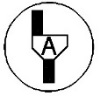 Tester et valider votre algorithme sur PyScripter et faire les modifications nécessaires.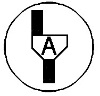 Grille d’évaluationChapitre 3 sur la programmation avec Python2nd Bac ProEvaluation : programme pour réaliser une facture en fonction du nombre de photocopies.Evaluation : programme pour réaliser une facture en fonction du nombre de photocopies.1………………………………………………………………………………………………2………………………………………………………………………………………………3………………………………………………………………………………………………4………………………………………………………………………………………………5………………………………………………………………………………………………6……………………………………………………………………………………………..7………………………………………………………………………………………………8………………………………………………………………………………………………J’écris le titre de mon programmeJe saisie ma variableCondition avec si PrixAfficher prixAlorsPrixAfficher prixCompétencesQuestionsAppréciation du niveau d’acquisition  A    ECA   NAS’approprierAPPProposer un titre au programmeAnalyser-RaisonnerRAIEcrire l’algorithme : appel 1RéaliserREARéaliser et tester son programmeValiderVALA partir du test, valider ou modifier son programmeCommuniquerCOMPrésenter son programme pour un article : appel 2